СУХОВЕЙ ДАРЬЯ ПАВЛОВНАОСНОВНАЯ ИНФОРМАЦИЯОБРАЗОВАНИЕДОПОЛНИТЕЛЬНОЕ ОБРАЗОВАНИЕСВЕДЕНИЕ О КУРСОВЫХ РАБОТАХ ВНЕУЧЕБНАЯ АКТИВНОСТЬ СТУДЕНТАДата рождения30.06.2001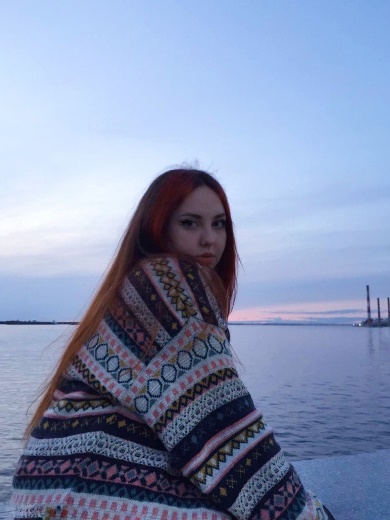 Семейное положениеНе замужемМесто жительстваГ. ХабаровскТелефон89098997048ЦельСоискание должности дизайнераПериод обученияНаименование образовательного учрежденияСпециальность/Профессия 2017-2022Краевое государственное автономное профессиональное образовательное учреждение «Хабаровский технологический колледж»54.02.01 Дизайн (по отраслям)Название организацииГод окончанияДетская художественная школа Амурского муниципального района2015г.№ п/пТема проекта(работы)Оценка 1.Курсовая работа на тему : «Разработка коллекции в авангардном стиле»42.Курсовая работа на тему : «Проектирование интерьера офиса»4Опыт работы,ПрактикаКраевое государственное автономное профессиональное образовательное учреждение «Хабаровский технологический колледж»(художник оформитель), Хабаровский краевой музыкальный театр(помощник бутафора), цветочный салон(помощник флриста).Профессиональные навыкиУмею: художественное оформление объектов(зданий, интерьеров, витрин, магазинов, парковых зон), разработка фирменного стиля или дизайн проекта, построение чертежей и разработка интерьеров.Личные качестваНадежная, честная, дружелюбная, креативная, творческая, искренняя, умение аргументированно отстаивать свою точку зрения.№ п/пОрган студенческого самоуправления, название объединенияВиды деятельности (поручения)Период деятельности  Примечание(факты общественного признания деятельности – грамоты, благодарности, дипломы)1.Общежитие колледжаБытовая комиссия2018-2019г.2.Приют « Дай лапу друг»Волонтер2020-2021г.